za privremeno priključenje na distributivnu mrežu krajnjeg kupcaMolim da izvršite privremeno priključenje na distributivnu mrežu:objekta krajnjeg kupca za potrebe ispitivanja ili probnog rada u trajanju do 15 dana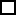 srednjenaponskog postrojenja/transformatorske stanice u objektu krajnjeg kupca za potrebe ispitivanja ili probnog rada u trajanju do 15 dana PODNOSILAC ZAHTJEVA – KRAJNJI KUPAC/NOSILAC INVESTICIJEPodnosilac zahtjeva: ..................................................................Mjesto i adresa prebivališta-sjedišta: .........................................Kontakt telefon podnosioca zahtjeva: ........................................Krajnji kupac (fizičko/pravno lice na koje glasi elektroenergetska saglasnost): Mjesto i adresa prebivališta-sjedišta: ............................................................................................................................Adresa dostave računa: e-mail: ................................................... ili Poštanska adresa: ...............................................ELEKTROENERGETSKA SAGLASNOSTBroj: .............................., Datum izdavanja: .................................UGOVOR O PRIKLJUČENJU NA DISTRIBUTIVNU MREŽUBroj: .............................., Datum zaključenja: ................................., Iznos Ugovora: ..............................Ispunjenje finansijskih obaveza iz Ugovora- izvršena uplata: ....................................UGOVOR O KORIŠTENJU DISTRIBUTIVNE MREŽEBroj: .............................., Datum zaključenja: ................................. UGOVOR O SNABDIJEVANJU ELEKTRIČNOM ENERGIJOMBroj: .............................., Datum zaključenja: ................................. PODACI O OBJEKTULokacija objekta za koji se traži  priključenje (Općina i adresa ): ......................................................Naziv i vrsta objekta: ..........................................................................................................................Namjena objekta (stambeni, poslovni , stambeno-poslovni, ostalo ): .................................................PODACI O IZVOĐAČU RADOVA: .................................................................................................PLANIRANI DATUM PRIKLJUČENJA: ......................................................................................... PLANIRANI DATUM ISKLJUČENJA (prestanak Ugovora o korištenju distributivne mreže): ..........................................................PRILOZI Kopija elektroenergetske saglasnosti,Zahtijevana dokumentacija prema Elektroenergetskoj saglasnosti,Kopija Odobrenja za građenje ili Akt nadležnog organa da za predmetni objekat u skladu sa zakonom nije potrebno odobrenje za građenje (ukoliko traženi dokument nije dostavljen do momenta podnošenja zahtjeva),Punomoć za podnošenje zahtjeva,Pisana izjava izvođača radova na objektu krajnjeg kupca o preuzimanju odgovornosti tokom privremenog priključenja, (samo za slučaj c.)      Primalac zahtjeva							               Podnosilac zahtjeva.........................................							             .......................................    /Puno ime i prezime/							                   /Puno ime i prezime/Zahtjev primljen u ................................. dana........................... pod  brojem .............................Kajnji kupac zaveden pod identifikacionim brojem .....................................